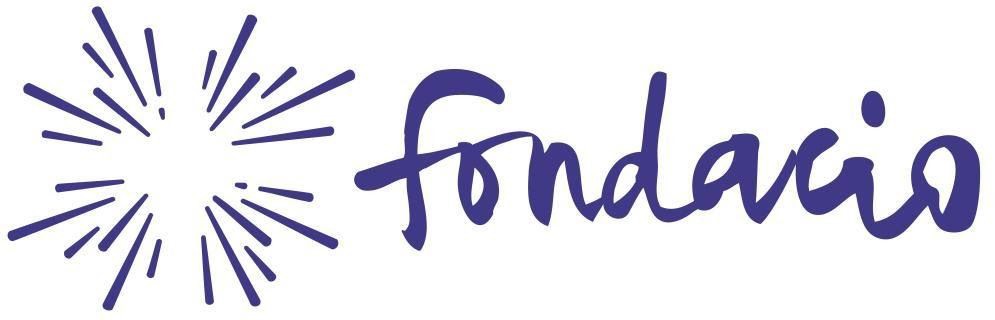 FICHE DE MISSIONParticipation à la structuration pédagogique, à l’organisation et à l’animation de rencontres pour les jeunes de 12 à 30 ans.Pôle Temps forts et parcours locauxDurée : 8 moisLieu d’exercice : L’Ermitage (Versailles)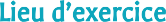 : volontariat de Service Civique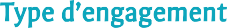 : 1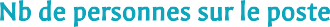 : 35h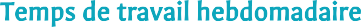 Cadre de la missionLa mission se déroulera au sein de Fondacio en France. Elle s’inscrira dans la cadre de la préparation des rencontres, sessions et animations organisés par Fondacio pour les jeunes. Elle permettra au volontaire de participer en amont à la structuration pédagogique et à l’organisation des rencontres. La mission comprendra aussi une participation et un soutien à l’animation des rencontres organisées par Fondacio pour les Jeunes.Public concernéL’ensemble de la mission s’adresse en priorité aux jeunes entre 12 et 30 ans, ils seront les bénéficiaires des sessions qui seront préparées tout au long de la mission.Cependant, le volontaire sera aussi en relation avec les équipes des bénévoles, durant lessessions mais aussi pendant la préparation.Objectifs de la missionL’objectif pour le volontaire est d’entrer au service d’un projet porteur de sens lui permettant de prendre conscience des enjeux de la société, en complétant et enrichissant l’équipe d’animation, en participant à la conception, mise en place et développement du ou des projets proposés. En parallèle de quoi, le volontaire bénéficiera d’un accompagnement spécifique avec son tuteur, pour prendre du temps pour construire son projet d’avenir, si besoin en réservant du temps sur la mission pour cela.Description de la mission			Pôle Temps FortCamp Aventuriers de la Vie :Gestion des inscriptions adultesPréparer la responsabilité ludique de l’équipe restoBilan pour les jeunesBilan pour les adultesMAJ livret activités ?MAJ fiches de postesCommunication pour HOPE, RSV et Forum :Liens externes (diocèses, lycées, maisons d’accueil, mairie, BIJ…)Liens presse (créer du contenu et faire du lien)Présence sur internet (sites des diocèses, sites gratuits…)Aide à la création de nouveau contenu de vidéos, témoignages, présentation des intervenants…Mobilisation du réseau des anciens participantsRecueil de témoignages écrits et vidéo (jeunes et parents)Gestion des photos post-évènements (CAV, CNE…)Administratif :Contribution au rangement du drive du pôle temps fortRéponse au mail jeunes.camps@fondacio.frPédagogie et suivi des acteurs pour RSV et forum :Répartition en janvier parmi les 4 services civiquesVie Locale : Participation à la préparation et à l’animation des rencontres pour les ados en région parisienneAider à la création de petites équipes locales pour proposer la pédagogie Fondacio« hors les murs » 			Progresser dans la mixité sociale des publics accueillis : Proposer et mettre en œuvre des actions concrètes qui permettent d’améliorer la mixité sociale sur nos propositions, notamment CNE et RSV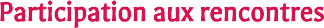 Camp Aventuriers de la VieFestival #Hope1 ou 2 camps RSV ou Forum FormationsDurant son engagement de Service Civique le volontaire devra suivre obligatoirement :Une formation PSC1,2 journées civiques et citoyennes.D’autres formations en interne peuvent lui être proposées suivant les besoins du volontaire ou de la mission.